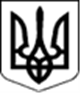 УКРАЇНАЖИТОМИРСЬКА ОБЛАСТЬ НОВОГРАД-ВОЛИНСЬКА МІСЬКА РАДАВИКОНАВЧИЙ КОМІТЕТ РІШЕННЯвід      13.02.2019       № 901Про заходи щодо забезпечення призову на строкову військову службу у квітні-червні та жовтні-грудні 2019 року громадян України 1992-2001 років народженняКеруючись пунктом 1 статті 36 Закону України „Про місцеве самоврядування в Україні“, Законом України „Про військовий обов`язок і військову службу“, Кодексом законів про працю України, Указом Президента України від 30.01.2019 №22/2019 „Про звільнення в запас військовослужбовців строкової служби, строки проведення чергових призовів та чергові призови громадян України на строкову військову службу у            2019 році“, враховуючи звернення т.в.о. військового комісара Новоград-Волинського об`єднаного міського військового комісаріату Воловика В.В.              від 04.02.2019 року №351, виконавчий комітет міської радиВИРІШИВ:1. Сприяти Новоград-Волинському об’єднаному міському військовому комісаріату (далі - військовий комісаріат) в організації призову на строкову військову службу з 02 квітня по 30 червня та з 02 жовтня по 31 грудня                             2019 року придатних за станом здоров’я до військової служби громадян України чоловічої статі віком від 18 до 27 років та направленню для проходження строкової військової служби чоловіків віком від 20 до 27 років, які  не мають права на звільнення або відстрочку від призову на строкову військову службу.2. Затвердити склад міської призовної комісії (додаток 1) та склад медичної комісії (додаток 2).3. Військовому комісару Канюці С.В. організувати роботу медичної та призовної комісій на базі призовної дільниці військового комісаріату                        (вул. Соборності, 74).4. Головним лікарям комунального некомерційного підприємства „Центр первинної медико-санітарної допомоги“ Новоград-Волинської міської ради Вошко І.В., комунального некомерційного підприємства „Новоград-Волинське міськрайонне територіальне медичне об’єднання“ Борису В.М., Новоград-Волинського міськрайонного стоматологічного медичного об’єднання Красічковій Г.В.:4.1 забезпечити прибуття лікарів - спеціалістів та медичних сестер для медичного огляду та обстеження  призовників. На період роботи призовної комісії звільнити лікарів-спеціалістів від основної роботи із збереженням середнього заробітку за основним місцем роботи та направити у розпорядження військового комісара;4.2 провести медичний огляд призовників, які підлягають призову,                    в період з 01 березня  по 28 червня та з 02 вересня по 31 грудня 2019 року;4.3 забезпечити призовну дільницю, кабінети лікарів-спеціалістів необхідним інструментарієм та медичним майном, згідно наказу Міністра оборони України від 14.08.2008 №402;4.4 організувати позачерговий огляд призовників для здачі загального аналізу крові, сечі, серологічного аналізу крові на антитіла до вірусу імунодефіциту людини (ВІЛ), антиген до вірусу гепатитів «В», «С», реакції мікропреципітації з кардіоліпіновим антигеном, визначення групи крові та резус належності;4.5 провести флюорографічне обстеження органів грудної клітки та електрокардіографічне дослідження до початку роботи медичної та призовної комісії;4.6 організувати своєчасне забезпечення додаткового медичного обстеження та лікування призовників, зокрема, виділити для стаціонарного обстеження 30 ліжок: 7 - у терапевтичному, 8 - у кардіологічному, 5 - у хірургічному, 8 - у неврологічному, 2 - офтальмологічному відділеннях;4.7 забезпечити прийом призовників у лікарні в день їх направлення. Обстеження, лікування та оздоровлення закінчити в термін, встановлений призовною комісією. Інформувати військовий комісаріат про надходження на обстеження та виписку призовників;4.8 забезпечити медичний огляд призовників в день відправки на обласний збірний пункт лікарями-спеціалістами: терапевтом, стоматологом, наркологом та дерматологом;4.9 направити до 01 березня 2019 року у військовий комісаріат списки осіб, які перебувають на обліку з приводу нервово-психічних захворювань, туберкульозу, венеричних, інфекційних захворювань, трахоми, хронічних захворювань внутрішніх органів, кісток, м’язів, суглобів, а також тих, які вживають наркотики чи інфіковані на ВІЛ/СНІД;4.10 забезпечити своєчасну санацію та протезування зубів у призовників, які підлягають призову.5. Начальнику управління у справах сім’ї, молоді, фізичної культури та спорту міської ради Цибі Я.В., директору центру соціальних служб для сім’ї, дітей та молоді Лапинській А.А., військовому комісару Канюці С.В. до                      10 квітня та до 29 вересня 2019 року забезпечити організацію та проведення „Дня урочистих проводів призовників до лав Збройних Сил України“.		6. Начальнику Новоград-Волинського відділу поліції ГУНП                                     в Житомирській області Кононенку Ю.М.:6.1 здійснити забезпечення належного правопорядку на території військового комісаріату та на прилеглій території у дні відправок призовників у війська;6.2 проводити своєчасний розшук та доставку для проходження призовної комісії призовників, які ухиляються від виконання військового обов’язку.7. Керівникам підприємств, установ, організацій і навчальних закладів міста незалежно від підпорядкування та форм власності забезпечити:7.1 відкликання призовників, які підлягають призову на строкову військову службу, з відряджень, відпусток тощо та їх своєчасне прибуття на призовну дільницю;7.2 звільнення від роботи призовників, які направляються військовим комісаріатом для проведення медичного огляду, на час, необхідний для виконання зазначених обов'язків та перебування в лікувальному закладі охорони здоров'я, із збереженням за ними місця роботи, займаної посади і середньої заробітної плати;7.3 збереження місця роботи, посади і середнього заробітку за працівниками, призваними на строкову військову службу під час мобілізації, на особливий період або прийнятими на військову службу за контрактом, під час дії особливого періоду на строк до його закінчення або до дня фактичного звільнення. 8. Військовому комісару Канюці С.В. проінформувати виконавчий комітет міської ради про хід виконання цього рішення до 10 липня 2019 року та до 10 січня 2020 року.9.  Рішення виконавчого комітету міської ради від 14.03.2018 року     №647 „Про заходи щодо забезпечення призову на строкову військову службу громадян України 1991-2000 років народження“ визнати таким, що втратило чинність.10. Контроль за виконанням цього рішення  покласти на заступника міського голови Гвозденко О.В. Міський голова                                                                           В.Л. ВесельськийДодаток 1до рішення виконавчогокомітету міської радивід  13.02.2019   № 901ОСНОВНИЙ СКЛАДміської призовної комісії РЕЗЕРВНИЙ  СКЛАДміської призовної комісії (залучаються у виключних випадках при неможливості виконання членами комісії своїх обов’язків з поважних причин)Керуючий справами виконавчого                                 	        комітету міської ради                                                                       Д.А. Ружицький       Додаток 2                                                                                                                                                                                                   до рішення виконавчого                                                                                                   комітету міської ради                                                                                                  від  13.02.2019  № 901СКЛАДмедичної комісіїОсновний склад лікарів :Резервний склад лікарів:Керуючий справами виконавчого                                 	        комітету міської ради                                                                       Д.А. РужицькийГолова комісіїЗаступник міського голови Гвозденко О.В.         Секретар комісіїСестра медична лікарського кабінету терапевта поліклініки консультативно-діагностичної допомоги комунального некомерційного підприємства „Новоград-Волинське міськрайонне територіальне медичне об’єднання“ Близнюк Л.Ю.Члени комісії:Члени комісії:Міський військовий комісар Військовий комісар Новоград-Волинського об’єднаногоміського військового комісаріатупідполковник Канюка С.В.Представник міського органу управління освітоюГоловний спеціаліст управління освіти і науки міської ради Сиротюк І.В.Представник міського органу Національної поліціїЗаступник начальника Новоград-Волинського відділу поліції Головного управління Національної поліції України  в Житомирській області Вовченко О.В. (за згодою)Лікар, який організовує роботу медичного персоналу щодо медичного огляду призовниківЛікар-терапевт поліклініки консультативно-діагностичної допомоги комунального некомерційного підприємства „Новоград-Волинське міськрайонне територіальне медичне об’єднання“ Литвин Н.А.Представник міського органу управління освітою (психолог) Методист інформаційно - методичного центру управління освіти і науки міської ради Тесленко О.В.Представник громадськості Голова громадської організації Новоград-Волинського осередку Всеукраїнського Братства  ОУН-УПА ім. Романа Шухевича (Тараса Чупринки), радник міського голови  з питань взаємодії з політичними партіями, громадськими та релігійними організаціями  Бусленко В.Т.Голова комісіїСекретар міської ради Остапчук В.І.Секретар комісіїСестра медична лікарського кабінету отоларинголога поліклініки консультативно-діагностичної допомоги комунального некомерційного підприємства „Новоград-Волинське міськрайонне територіальне медичне об’єднання“ Самченко Н.А.Члени комісії:Члени комісії:Міський військовий комісар Заступник військового комісара -начальник  мобілізаційного відділення Новоград-Волинського об’єднаного міського військового комісаріату Васьковський І.М.  Представник міського органу управління освітоюГоловний спеціаліст управління освіти і науки міської ради Балаушко Т.М.Представник міського органу Національної поліціїНачальник сектору інформаційних технологій  Новоград-Волинського відділу поліції Головного управління Національної поліції України в Житомирській області Антипчук А.О. (за згодою)Лікар, який організовує роботу медичного персоналу щодо медичного огляду призовниківЗавідувач - лікар загальної практики сімейної медицини №6 комунального некомерційного підприємства „Центр первинної медико-санітарної допомоги“ Новоград-Волинської міської ради         Костриця Д.Й.Представник міського органу управління освітою Психолог ЗОШ №3 Фесенко У.О.  Хірург- Сімак Валентин ІвановичТерапевт- Гуменюк Інна Костянтинівна Невропатолог- Павловська Вікторія Василівна      Психіатр- Кіктенко Андрій Віталійович       Отоларинголог- Андрусенко Дмитро Олександрович         Стоматолог- Сурікова Тетяна Валеріївна Дерматолог- Попроцький Юрій ІвановичНарколог- Бусленко Ксенія АдамівнаОфтальмолог- Груздюк Наталія Кирилівна    Хірург- Процик Олексій МиколайовичТерапевт- Тимчик Світлана КостянтинівнаНевропатолог- Попович Сергій Павлович                    Психіатр- Голояд Микола АндрійовичОфтальмолог- Данилюк Світлана Олексіївна                           Отоларинголог- Тютюнник Владислав ВасильовичСтоматолог- Климчук Олександр Сергійович              Дерматолог- Гуменюк Сергій ВолодимировичНарколог- Мислінська Віта Вікторівна